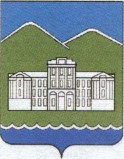 Администрация Кыштымского городского округа Челябинской области Управление  по делам образования администрации Кыштымского городского округа(Управление по делам образования)ПРИКАЗ«____»____________     2014г.                                                                     № _______О проведении конкурса страниц (разделов) на сайтах  образовательных организаций, посвященного 70-летию Победы  в Великой  Отечественной  войне.В соответствии с Планом работы муниципальных мероприятий, проводимых учреждениями дополнительного образования для детей и подростков в 2014 -2015 учебном году, в целях привлечения внимания обучающихся, педагогов и общественности к празднованию 70-летия Победы в Великой Отечественной войне 1941-1945 годов, воспитания патриотизма и гражданственности  обучающихся приказываю:            1. Утвердить  Положение  о муниципальном этапе конкурса страниц (разделов) на сайтах  образовательных организаций, посвященного 70-летию Победы  в Великой  Отечественной  войне  (приложение 1).2. Провести муниципальный конкурс страниц (разделов) на сайтах  образовательных организаций, посвященного 70-летию Победы  в Великой  Отечественной  войне.    Срок: с 24.12. 2014 по 20.03.2015 г.3. Директорам образовательных организаций  обеспечить участие  конкурсе страниц (разделов) на сайтах  образовательных организаций, посвященного 70-летию Победы  в Великой  Отечественной  войне.	4. Методисту Управления по делам образования  Шмариной А.В. обеспечить  организационно-управленческие условия проведения конкурса.- 	5. Контроль исполнения приказа возложить на начальника отдела общего, коррекционного и дополнительного образования Иванову И.Ю.Начальник                                                                                                  С.П.ПопинакоШмарина А.В 4-01-29Рассылка: в дело , в ОУ